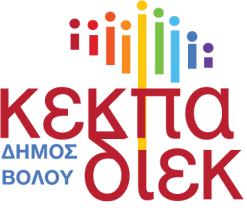 ΥΠΕΥΘΥΝΗ ΔΗΛΩΣΗ ΥΠΟΧΡΕΩΝ ΚΑΤΑΒΟΛΗΣ ΔΙΔΑΚΤΡΩΝΣτοιχεία Σπουδαστή :Επώνυμο: Όνομα: Όνομα Πατέρα:Διεύθυνση :Τηλ: Στοιχεία Υπόχρεων Καταβολής Διδάκτρων Κύριος Υπόχρεος:	Υπόχρεος 2Επώνυμο:……………………………………………    Επώνυμο:…………………………………Όνομα:……………………………………………        Όνομα:……………………………………Α.Φ.Μ. ……………………………………                 Α.Φ.Μ. ……………………………………    Με την παρούσα υπεύθυνη δήλωση αποδέχομαι το ετήσιο κόστος διδάκτρων μου για την περίοδο ………………………. ύψους …………………………………………………και δηλώνω πως θα το καταβάλω ως εξής: Ετήσια προεξόφληση με έκπτωση 10%................Μηνιαία Καταβολή σε .......... ισόποσες  δόσεις.Σε περίπτωση προεξόφλησης του ποσού των ετήσιων διδάκτρων,  τα χρήματα δεν επιστρέφονται στις ακόλουθες περιπτώσεις:Διακοπή Φοίτησης για λόγους που δεν ευθύνεται το ΙΙΕΚ. Ανεπαρκούς Φοίτησης με υπαιτιότητα του/της  σπουδαστή/στριας.(λόγω υπέρβασης ποσοστού απουσιών εξαμήνου, λόγω αποτυχίας στις τελικές εξετάσεις εξαμήνου)        Ο/η Δηλών-ούσα⃰Η απόδειξη παροχής εκδίδεται στο ΑΦΜ του Κύριου Υπόχρεου Πληρωμής